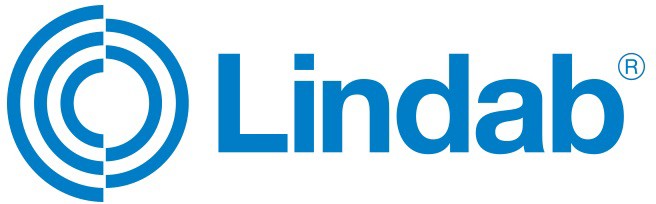 AMA-koder:AD-11-vägg (TD)AMA-koder:AD-11-vägg (TD)Sida 1KodTextMängdQ QM QMCQMC.1APPARATER, KANALER, DON MM I LUFTBEHANDLINGSSYSTEM LUFTDON M MTILLUFTSDONTilluftsdon monterade i vägg TDxxRektangulärt aluminiumgaller med ställbara horisontella riktningslamel- ler för reglering av spridningsmönster av Lindabs fabrikat typ AD-11 eller likvärdigt.Kulör:	Standardkulör vit RAL 9003, glans 30Tillbehör:	VBA – Tryckfördelningslåda MFAN – MonteringsramDGAN – Spjäll med motgående bladAnsl. VBA:	1 = Bak 2 = Sida4 = ToppDim:		AD-11-CN-xxx-xxx-9003 + MFAN-xxx-xxx AD-11-CN-xxx-xxx-9003 + VBA-x-xxx-xxx AD-11-CMN-xxx-xxx-9003 + DGAN-xxx-xxxx st x st x stAMA-koder:AD-12-vägg (TD)AMA-koder:AD-12-vägg (TD)Sida 1KodTextMängdQ QM QMCQMC.1APPARATER, KANALER, DON MM I LUFTBEHANDLINGSSYSTEM LUFTDON M MTILLUFTSDONTilluftsdon monterade i vägg TDxxRektangulärt aluminiumgaller med ställbara vertikala riktningslameller för reglering av spridningsmönster av Lindabs fabrikat typ AD-12eller likvärdigt.Kulör:	Standardkulör vit RAL 9003, glans 30Tillbehör:	VBA – Tryckfördelningslåda MFAN – MonteringsramDGAN – Spjäll med motgående bladAnsl. VBA:		1 = Bak 2 = Sida4 = ToppDim:		AD-12-CN-xxx-xxx-9003 + MFAN-xxx-xxx AD-12-CN-xxx-xxx-9003 + VBA-x-xxx-xxx AD-12-CMN-xxx-xxx-9003 + DGAN-xxx-xxxx st x st x stAMA-koder:AD-21-vägg (TD)AMA-koder:AD-21-vägg (TD)Sida 1KodTextMängdQ QM QMCQMC.1APPARATER, KANALER, DON MM I LUFTBEHANDLINGSSYSTEM LUFTDON M MTILLUFTSDONTilluftsdon monterade i vägg TDxxRektangulärt aluminiumgaller med ställbara horisontella och vertikala riktningslameller för reglering av spridningsmönster av Lindabs fabrikat typ AD-21 eller likvärdigt. (Horisontella lameller främst)Kulör:	Standardkulör vit RAL 9003, glans 30Tillbehör:	VBA – Tryckfördelningslåda MFAN – MonteringsramDGAN – Spjäll med motgående bladAnsl. VBA:		1 = Bak 2 = Sida4 = ToppDim:		AD-21-CN-xxx-xxx-9003 + MFAN-xxx-xxx AD-21-CN-xxx-xxx-9003 + VBA-x-xxx-xxx AD-21-CMN-xxx-xxx-9003 + DGAN-xxx-xxxx st x st x stAMA-koder:AD-22-vägg (TD)AMA-koder:AD-22-vägg (TD)Sida 1KodTextMängdQ QM QMCQMC.1APPARATER, KANALER, DON MM I LUFTBEHANDLINGSSYSTEM LUFTDON M MTILLUFTSDONTilluftsdon monterade i vägg TDxxRektangulärt aluminiumgaller med ställbara horisontella och vertikala riktningslameller för reglering av spridningsmönster av Lindabs fabrikat typ AD-22 eller likvärdigt. (Vertikala lameller främst)Kulör:	Standardkulör vit RAL 9003, glans 30Tillbehör:	VBA – Tryckfördelningslåda MFAN – MonteringsramDGAN – Spjäll med motgående bladAnsl. VBA:	1 = Bak 2 = Sida4 = ToppDim:		AD-22-CN-xxx-xxx-9003 + MFAN-xxx-xxx AD-22-CN-xxx-xxx-9003 + VBA-x-xxx-xxx AD-22-CMN-xxx-xxx-9003 + DGAN-xxx-xxxx st x st x st